ÓRAVÁZLATZ. Karlavics László: Miért van a teknősnek páncélja?Tantárgy: Vizuális kultúraOsztály: 1.b Melyik állatra gondoltam?        Kérdéseket tehetnek fel a tanulók, melyekre igennel és nemmel válaszol az       tanító     Megoldás: - teknősMilyen rajzfilmekben szerepel teknős?     Megoldás:Dr. Bubó, Tininindzsa TeknősökA filmekből egy-egy részlet megtekintése     Megfigyelési szempont: - „Hogy hívják a filmekben a teknősöket?Néhány teknős mintájának megfigyeléseInternet: https://www.google.hu/search?q=tekn%C5%91s%C3%B6k+k%C3%A9pek&rlz=1C1AOHY_huHU708HU708&espv=2&biw=952&bih=499&tbm=isch&tbo=u&source=univ&sa=X&ved=0ahUKEwiytN24gYDSAhVkJcAKHT6kDd0QsAQIFwInternet: https://www.google.hu/search?q=tekn%C5%91s+sz%C3%ADnez%C5%91k&rlz=1C1AOHY_huHU708HU708&espv=2&biw=952&bih=499&tbm=isch&tbo=u&source=univ&sa=X&ved=0ahUKEwjN7Nj5gYDSAhXHCMAKHbiSBZEQsAQIHgVálasztható feladatoka, teknős minták tervezése, színezéseb, teknősök páncéljának színezésec, sablon teknős színezése, nyírása, ragasztásaInternet:https://www.facebook.com/192315615947/videos/10154424013050948/#teknősA munkadarabok elkészítése alatt tanítói felolvasás:      Z. Karlavics László: Miért van a teknősnek páncélja?Melléklet: Tanulói munkák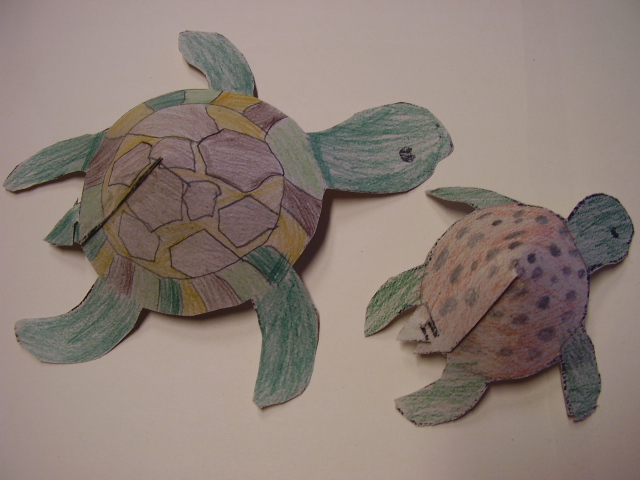 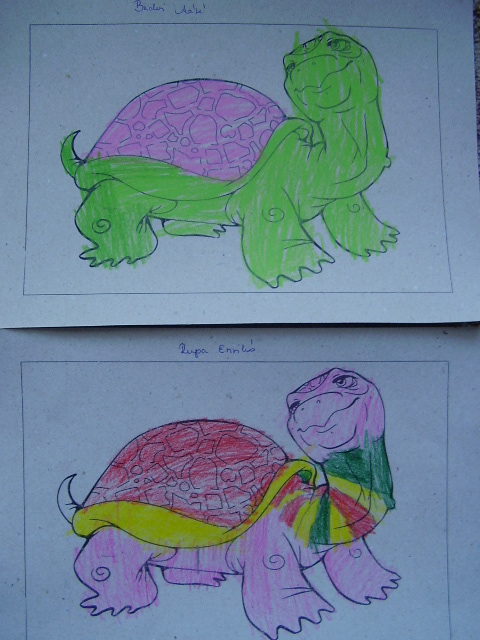 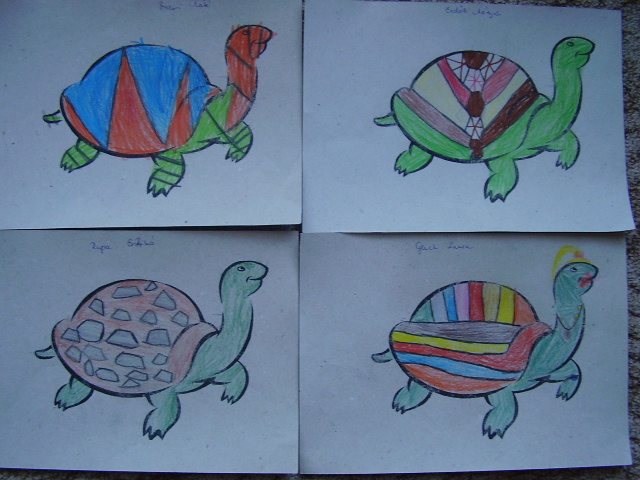 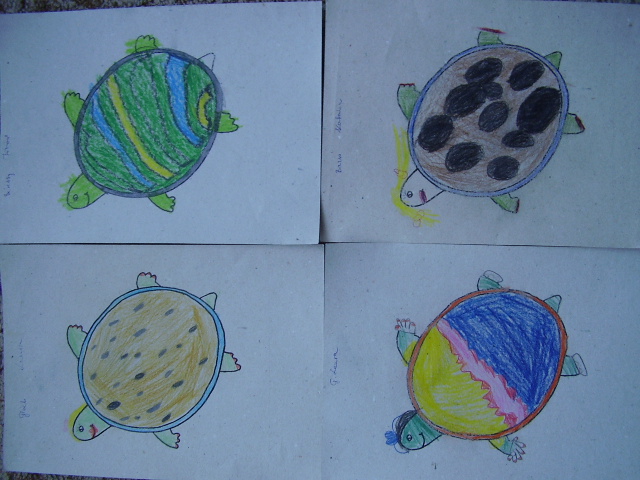 